Внеклассное мероприятие,посвящённое  8 марта

ХОД ПРАЗДНИКАДети заходят в зал под музыку и читают стихи.
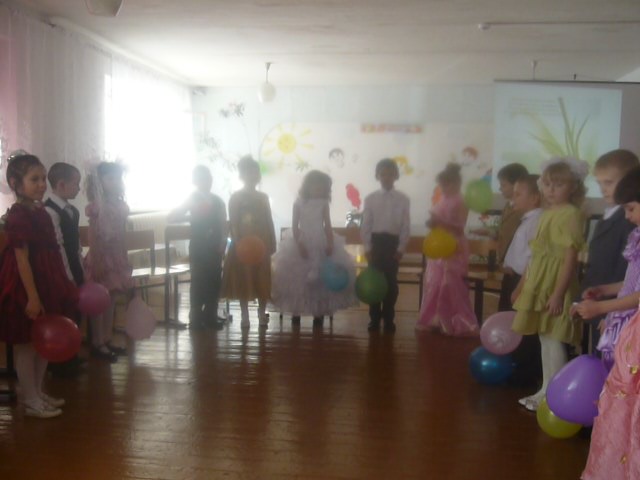 Ученик 1Сегодня на целом свете 
Праздник большой и светлый.
Слушайте, мамы, слушайте –
Вас поздравляют дети!Ученик 2Дорогие наши мамы, 
Заявляем без прикрас,
Что ваш праздник самый, самый, 
Самый радостный для нас!Ученик 3Дети все пришли поздравить 
Маму, бабушку, сестер. 
Рад вас песней позабавить 
Наш веселый детский хор!Исполняется песня о маме.Ученик 4Почему Восьмое Марта 
Солнце ярко светит?
Потому, что наши мамы 
Лучше всех на свете!
Потому, что мамин праздник –
Самый лучший день!
Потому, что мамин праздник – 
Праздник всех людей!Звучит первый куплет песни "Неприятность эту мы переживем" из мультфильма "Лето Кота Леопольда". Появляется Леопольд, за ним следит Мышонок.Леопольд. Ой, куда это я попал? Ребята, извините, что я в таком виде, но эти мыши... Они все время выводят меня из равновесия.МышонокЯ кривляка-забияка!
Я кусака и щипака!
Вот какой я сорванец,
Не будет этому конец!Леопольд, подлый трус! Все равно не дам тебе с праздником никого поздравить.ЛеопольдВот видите! Дорогие ребята, 
Какие вы нарядные,
Какие вы опрятные! 
И как не радоваться вам –
Сегодня праздник ваших мам!
А сейчас мы поиграем, 
Подзадорим наших мам.
Пусть от их улыбок ярких 
Станет радостнее нам!Игра "Собери цветок для мамы"Два больших картонных цветка разрезаны на лепестки и сердцевину. Все части цветов лежат в беспорядке. Играющих двое. По сигналу один из них должен собрать мак, а другой – василек. Выигрывает тот, кто быстрее справится с заданием.Игра "Говорим нежные слова"Дети и несколько родителей встают в полукруг. Передавая шарик, нужно говорить нежные слова о маме. Кто не назвал, выходит из игры.МышонокВот проблема – женский день!
Комплименты делать лень.
Лучше кличками назвать
И друг друга обзывать.
Эй, девчонки, выходите
И мальчишек подразните!Ученица 1Мальчики бывают ворчливыми,
Мальчики бывают драчливыми,
Разболтанными, невоспитанными,
Худыми и упитанными.Ученица 2Бывают гоняльщики кошек,
А еще чемпионы подножек,
Охотники за косичками,
Увлекающиеся стычками.Леопольд. Девочки, но ведь на мальчиков можно посмотреть и с другой стороны. Посмотрите, какие они сильные и смелые. Они ведь ваша опора в классе.МышонокНа девчонок нет надежды,
Подведут всех, как и прежде.
Эх, мальчишки, поднажмите
И девчонок подразните.Ученик 5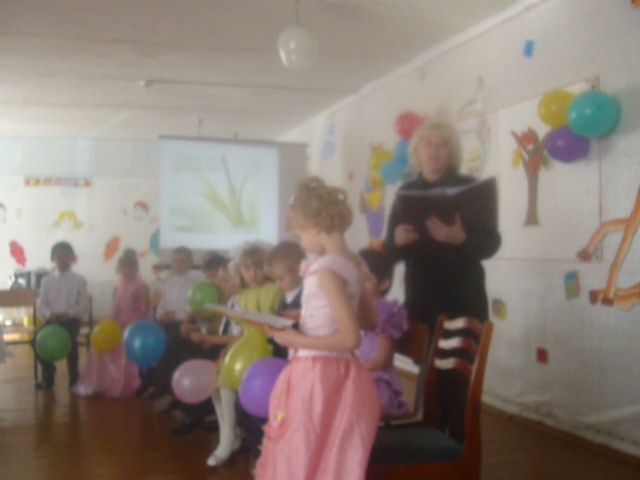 Бывают девчонки худышками,
Толстушками, коротышками,
Задаваками обычными,
Но чаще все-таки – красивыми,
Просто очень симпатичными!Леопольд. Молодцы! Конечно, симпатичными. Давайте проведем два конкурса: "Какая я красивая" и "Сарафаны".Конкурс "Какая я красивая!"Проводится среди девочек. Девочка, глядя в зеркало, должна три раза сказать: "Ах, какая я красивая!" – и не засмеяться.Проводится среди мальчиков. По команде они должны надеть сарафаны и косынки. Кто первым сделал, тот и победил. 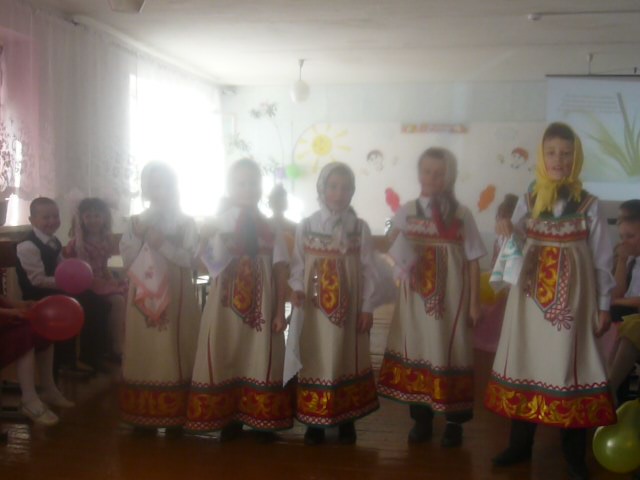 После того как нарядились, мальчики принимают участие в инсценировке песни. Мальчики поют на мотив песни "Во поле береза стояла":Нынче мы надели сарафаны,
Чтобы станцевать для нашей мамы.
Люли, люли, сарафаны,
Люли, люли, все для мамы!
Поздравляем девочек мы наших.
Танец и для них вот этот спляшем.
Люли, люли, танец пляшем,
Люли, девочкам мы нашим!
Девочек и женщин поздравляем!
И здоровья, счастья вам желаем!
Люли, люли, поздравляем!
И здоровья вам желаем!Леопольд. Молодцы, ребята! А теперь давайте проведем конкурс "Кто быстрее снимет сарафан".Проводится конкурс.МышонокВот проблема – женский день!
А подарки делать лень.
Возьму их у ребятишек
И поздравлю своих мышек.
Леопольда я подставлю
И записочку оставлю,
Что во всем он виноват.
Так и сделаю. Виват!Мышонок пишет письмо, забирает подарки, которые дети приготовили мамам и вместе с детьми раздают подарки мамам.

Дети встают в круг ,держась за руки исполняют заключительную песню
«Наша мама лучше всех».
